大营镇2022年度政务信息公开工作年报2022年，大营镇认真贯彻落实《中华人民共和国政府信息公开条例》和省、市、县相关规定和要求，不断完善《大营镇人民政府信息公开制度》，严格按照政务公开工作实施方案要求，积极开展政务信息公开工作。本报告由总体情况、主动公开政府信息情况、依申请公开政府信息情况、政府信息公开咨询处理情况、收到和处理政府信息公开申请情况、政府信息公开行政复议和行政诉讼情况、存在的主要问题及改进情况以及其他需要报告的事项等组成。本年度报告中所列数据的统计期限从2022年1月1日到12月31日止。一、总体情况大营镇按照县委、县政府的统一部署，加强组织领导，健全工作机制，扎实推进政府信息公开工作，将政务信息公开工作列入重要议事日程，不断提升政务公开的质量和效率，将政务公开贯穿于工信工作全过程，以便更好的为人民群众服务。（一）主动公开情况大营镇政府按照政务信息公开的工作要求，在开展政务信息公开的过程中主动公开，大营镇主要通过两种方式公开政府信息。一是在镇政府及各村设置公示栏，通过公示栏主动公开各类政府信息，二是利用繁峙县人民政府网站主动公开政府信息1条。（二）依申请公开情况2022年，大营镇政府未收到依申请公开情况，2022年没有被申请行政复议，提起行政诉讼的情况。（三）政务信息管理情况加强组织领导，完善工作机构 。为加强对政府信息公开工作的组织领导，我镇实行专人负责制，成立了由镇长任组长，副书记任副组长的大营镇政务公开工作领导小组，领导小组下设办公室，办公室设在大营镇党政综合办公室，形成了职责分明、分工合理、各负其责、齐抓共管的工作局面，全力推进本镇的政府信息公开工作。 规范了本镇政府信息公开的工作内容、形式和公开、受理、回复的反馈机制，严格遵循政府信息公开基本原则开展信息公开工作，做到“依法公开，真实公正，注重实效，有力监督”。 平台建设方面。我镇无网络平台。（五）监督保障方面为提高依法公开水平，本镇在推进政府信息公开工作的过程中，严格依法管理，加强监督检查， 使政府信息公开工作制度化和规范化。在政务公开工作中，我们注重创新思路，做到“四个结合”：一是把政务公开与目标考核相结合；二是把政务公开与社会服务承诺相结合；三是把政务公开与开展行风评议相结合；四是把政务公开与党风廉政建设相结合。通过这“四个结合”，有力地推进了政务公开工作的开展，取得了明显的效果。进一步强化责任，严肃纪律，保证政府信息公开工作的连续性。积极贯彻实施信息督查检查制度，严格把握公开程序，边学习、边修改、边完善，广泛接受服务对象的监督，切实做好政府信息公开工作。 主动公开政府信息情况三、收到和处理政府信息公开申请情况四、政府信息公开行政复议、行政诉讼情况五、存在的主要问题及改进情况存在的问题。大营镇政务公开政府信息公开工作虽然取得了一些成绩，但仍存在一些问题。一是政府信息公开的内容不够丰富；二是政府信息公开发布量还有待提高。 采取的措施。今后，我镇将继续认真贯彻落实《政府信息公开条例》，进一步加强组织领导，狠抓政务公开政府信息公开工作。一是狠抓思想教育，提高认识，做好政府信息公开工作；二是进一步完善工作机制，促进工作规范化；三是加强政府信息内容建设工作，进一步加强政府网站信息发布工作，提升政府网站传播能力，完善信息内容支撑体系；四是狠抓“三率”的提高工作，确保年度绩效考评指标顺利完成。六、其他需要报告的事项无。繁峙县大营镇人民政府2022年12月31日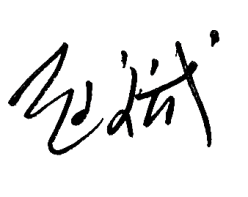 第二十条第（一）项第二十条第（一）项第二十条第（一）项第二十条第（一）项信息内容本年制发件数本年废止件数现行有效件数规章000行政规范性文件000第二十条第（五）项第二十条第（五）项第二十条第（五）项第二十条第（五）项信息内容本年处理决定数量本年处理决定数量本年处理决定数量行政许可000第二十条第（六）项第二十条第（六）项第二十条第（六）项第二十条第（六）项信息内容本年处理决定数量本年处理决定数量本年处理决定数量行政处罚000行政强制000第二十条第（八）项第二十条第（八）项第二十条第（八）项第二十条第（八）项信息内容本年收费金额（单位：万元）本年收费金额（单位：万元）本年收费金额（单位：万元）行政事业性收费000（本列数据的勾稽关系为：第一项加第二项之和，等于第三项加第四项之和）（本列数据的勾稽关系为：第一项加第二项之和，等于第三项加第四项之和）（本列数据的勾稽关系为：第一项加第二项之和，等于第三项加第四项之和）申请人情况申请人情况申请人情况申请人情况申请人情况申请人情况申请人情况（本列数据的勾稽关系为：第一项加第二项之和，等于第三项加第四项之和）（本列数据的勾稽关系为：第一项加第二项之和，等于第三项加第四项之和）（本列数据的勾稽关系为：第一项加第二项之和，等于第三项加第四项之和）自然人法人或其他组织法人或其他组织法人或其他组织法人或其他组织法人或其他组织总计（本列数据的勾稽关系为：第一项加第二项之和，等于第三项加第四项之和）（本列数据的勾稽关系为：第一项加第二项之和，等于第三项加第四项之和）（本列数据的勾稽关系为：第一项加第二项之和，等于第三项加第四项之和）自然人商业企业科研机构社会公益组织法律服务机构其他总计一、本年新收政府信息公开申请数量一、本年新收政府信息公开申请数量一、本年新收政府信息公开申请数量0  00  0 0 00 二、上年结转政府信息公开申请数量二、上年结转政府信息公开申请数量二、上年结转政府信息公开申请数量 0 0 0 0 0 00 三、本年度办理结果（一）予以公开（一）予以公开 0 0 00  00 0 三、本年度办理结果（二）部分公开（区分处理的，只计这一情形，不计其他情形）（二）部分公开（区分处理的，只计这一情形，不计其他情形） 0 00  0 0 0 0三、本年度办理结果（三）不予公开1.属于国家秘密 0 000000三、本年度办理结果（三）不予公开2.其他法律行政法规禁止公开 0 000000三、本年度办理结果（三）不予公开3.危及“三安全一稳定” 0 000000三、本年度办理结果（三）不予公开4.保护第三方合法权益 0 000000三、本年度办理结果（三）不予公开5.属于三类内部事务信息 0 000000三、本年度办理结果（三）不予公开6.属于四类过程性信息 0 000000三、本年度办理结果（三）不予公开7.属于行政执法案卷 0 000000三、本年度办理结果（三）不予公开8.属于行政查询事项 0 000000三、本年度办理结果（四）无法提供1.本机关不掌握相关政府信息 0 0 0 0 0 0 0三、本年度办理结果（四）无法提供2.没有现成信息需要另行制作 0 0 0 0 0 0 0三、本年度办理结果（四）无法提供3.补正后申请内容仍不明确 0 0 0 0 0 0 0三、本年度办理结果（五）不予处理1.信访举报投诉类申请 0 0 0 0 0 0 0三、本年度办理结果（五）不予处理2.重复申请 0 0 0 0 0 0 0三、本年度办理结果（五）不予处理3.要求提供公开出版物 0 0 0 0 0 0 0三、本年度办理结果（五）不予处理4.无正当理由大量反复申请 0 0 0 0 0 0 0三、本年度办理结果（五）不予处理5.要求行政机关确认或重新出具已获取信息 0 0 0 0 0 0 0三、本年度办理结果（六）其他处理1.申请人无正当理由逾期不补正、行政机关不再处理其政府信息公开申请 0 0 0 0 0 0 0三、本年度办理结果（六）其他处理2.申请人逾期未按收费通知要求缴纳费用、行政机关不再处理其政府信息公开申请 0 0 0 0 0 0 0三、本年度办理结果（六）其他处理3.其他 0 0 0 0 0 0 0三、本年度办理结果（七）总计（七）总计 0 0 0 0 0 0 0四、结转下年度继续办理四、结转下年度继续办理四、结转下年度继续办理 0 0 0 0 0 0 0行政复议行政复议行政复议行政复议行政复议行政诉讼行政诉讼行政诉讼行政诉讼行政诉讼行政诉讼行政诉讼行政诉讼行政诉讼行政诉讼结果维持结果纠正其他结果尚未审结总计未经复议直接起诉未经复议直接起诉未经复议直接起诉未经复议直接起诉未经复议直接起诉复议后起诉复议后起诉复议后起诉复议后起诉复议后起诉结果维持结果纠正其他结果尚未审结总计结果维持结果纠正其他结果尚未审结总计结果维持结果纠正其他结果尚未审结总计000000000000000